униципальная нформационнаяазетаТрегубово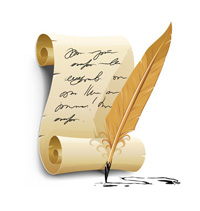 Итоговый  документ по результатам публичных слушаний по проекту муниципального правового акта  о внесении изменений и дополнений в Устав Трегубовского  сельского поселения, проведенных   09 сентября   2019  года в 10 часов, в  помещении Администрации Трегубовского сельского поселения        Присутствовало на слушаниях  9  человек.       В ходе проведенных публичных слушаний по проекту  муниципального правового  акта  о внесении изменений  в Устав Трегубовского сельского поселения предложений и замечаний от граждан не поступило.Председательствующий публичных слушаний          Т.Г. Андреева_______________________________________Главный редактор: Алексеев Сергей Борисович                                      Бюллетень выходит по пятницамУчредитель: Совет депутатов Трегубовского  сельского поселения                Подписан  в печать:           09.09.2020г.    в      14.00Издатель: Администрация Трегубовского  сельского поселения                      Тираж: 8 экземпляровАдрес учредителя (издателя): Новгородская область, Чудовский                      Телефон: (881665) 43-292район, д. Трегубово, ул. Школьная, д.1, помещение 32